Publicado en Madrid el 14/02/2019 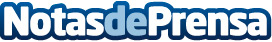 Cuzco IV expone las nuevas formas de trabajar de los Junnals Son los Junior Professionals: trabajadores de la generación del milenio, que será el grupo más importante entre la población activa a partir del año 2025. Son los líderes del futuro, nacidos entre los años 80 y los 90, y actualmente ya forman parte de los equipos de trabajo, en los que conviven con otras generaciones. Edificio Cuzco IV descubre cuatro cosas que busca y que espera esta generación de un trabajoDatos de contacto:David MálagaNota de prensa publicada en: https://www.notasdeprensa.es/cuzco-iv-expone-las-nuevas-formas-de-trabajar Categorias: Inmobiliaria Sociedad Madrid Emprendedores Recursos humanos http://www.notasdeprensa.es